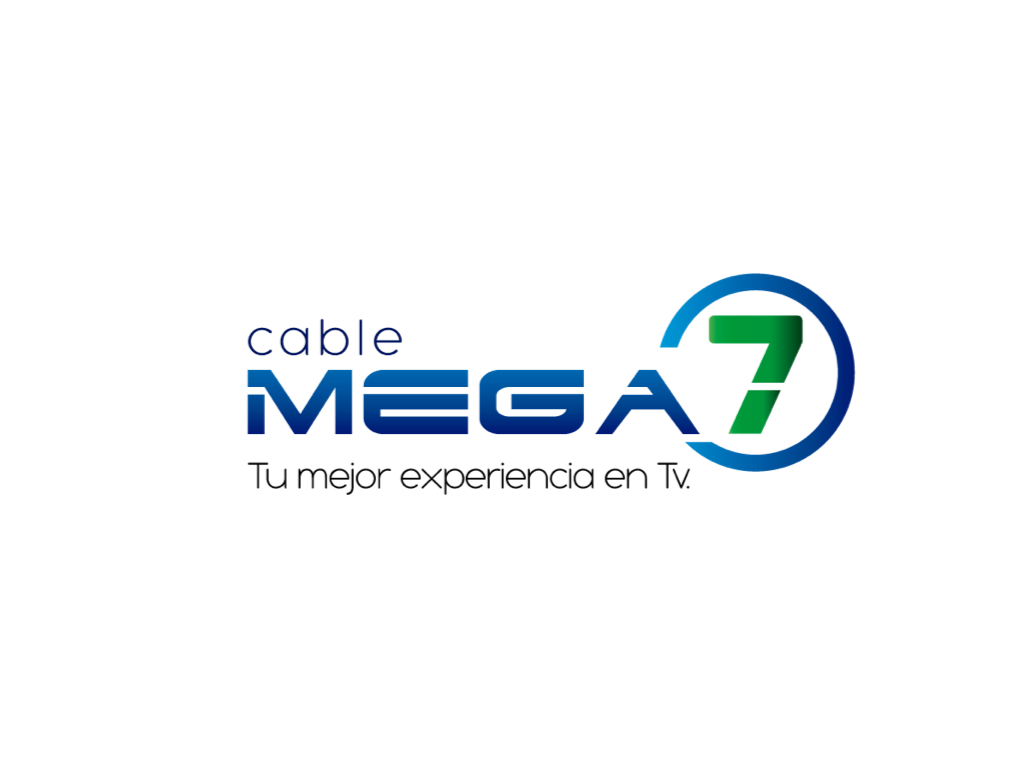 PERIODO : 1 –ENERO - 31 ENERO 20191Ene2019  54.56%2Ene2019  66.45%3Ene2019  78.95%4Ene2019  78.45%5Ene2019  76.45%6Ene2019  68.95%7Ene2019  74.08%8Ene2019  73.65%9Ene2019  79.30%10Ene2019  79.30%11Ene2019  76.45%12Ene2019  68.95%13Ene2019  76.45%14Ene2019  76.45%15Ene2019  68.95%16Ene2019  74.08%17Ene2019  65%18Ene2019  73.70%19Ene2019  70.65%20Ene2019  67.88%21Ene2019  65.51%22Ene2019  73.77%23Ene2019  75.86%24Ene2019  73.79%25Ene2019  73.22%26Ene2019  71.66%27Ene2019  69.61%28Ene2019  67.65%29Ene2019  69.42%30Ene2019  67.65%31Ene2019  79.52%